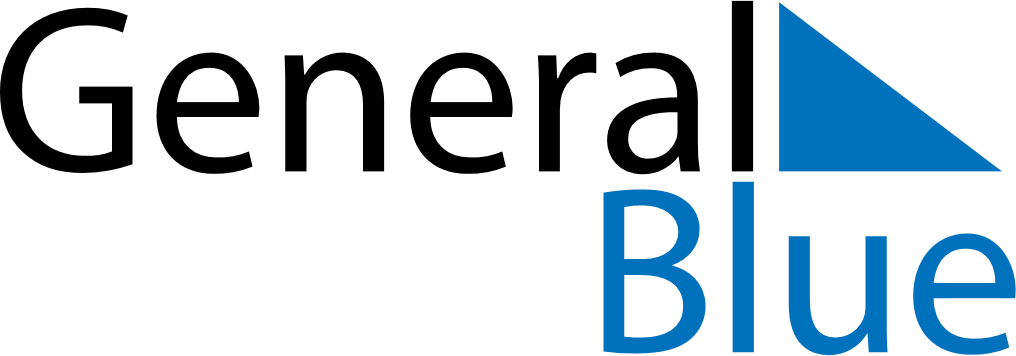 February 2021February 2021February 2021February 2021UgandaUgandaUgandaMondayTuesdayWednesdayThursdayFridaySaturdaySaturdaySunday12345667891011121313141516171819202021Archbishop Janan Luwum DayAsh Wednesday2223242526272728